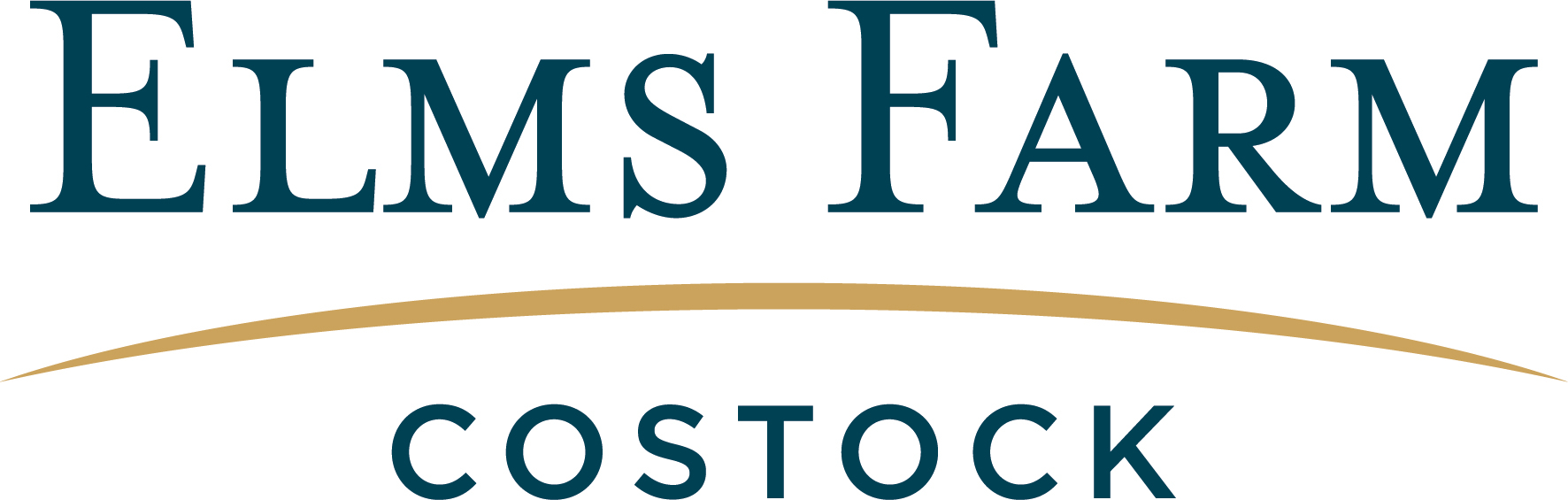 Welcome to our Elms Farm Costock Order & Collect & Delivery ServiceWith COVID-19 restrictions easing, we can confirm we will continue to offer a Delivery Service as well as an Order & Collect Service.Our promise is to prepare & supply you with quality food from our trusted British farmers and suppliers.We have selected our most popular food items in the attached order form but you also have the option of ordering more specific products that we sell in the Butchers and Farm Shop. If you would like other items, please call us on 07894 920011.Order & Collect ServiceHow to order: Call us on 07894 920011 or email orders@elmsfarmcostock.co.ukPLEASE REMEMBER TO GIVE US 24 HOURS NOTICE FOR AN ORDER.We will acknowledge all emails within the 24-hour period.Collection/Opening Times: 	Costock:	Tuesday to Friday 9am - 5pm Saturday 8am – 2pmEast Leake:	Tuesday 9am - 3.30pm, Wednesday 9am - 1pm, Thursday & Friday 9am - 5pm, Saturday 8.30am - 1.30pmRuddington:	Tuesday 9.30am -3.30pm Wednesday 9am - 2pm Thursday & Friday 9am - 5pm Saturday 8.30am - 2pmDelivery ServiceHow to order: Complete the order form electronically or print off and email it to orders@elmsfarmcostock.co.uk. We will then email you the total for your order and you can pay by BACS before your delivery. Minimum delivery order of £25.Our delivery schedule is as follows:Wednesday – East Leake, West Leake , Gotham, Costock and surrounding areasThursday – Ruddington, Bradmore, Bunny, and surrounding areasFriday – Wymeswold, Wysall, Willoughby, Hoton, and surrounding areasIf you would like a FREE local delivery, please email us your order at least 2 DAYS BEFORE YOUR DELIVERY DAY. So, place your order by Monday for Wednesday delivery; by Tuesday for Thursday delivery; and by Wednesday for Friday delivery.PLEASE NOTE THAT SUBSTITUTIONS WILL BE MADE ON MEAT ORDERS WHEN YOUR FIRST CHOICE IS NOT AVAILABLE. THERE MAY BE SOME PRODUCTS THAT SELL OUT OR ARE IN LIMITED SUPPLY. PLEASE BEAR WITH US DURING THIS DIFFICULT TIME.Elms Farm Costock, Leake Road, Costock, Loughborough, LE12 6XAwww.elmsfarmcostock.co.uk | orders@elmsfarmcostock.co.uk 07894 920011NAME:PHONE NO:PHONE NO:COLLECT OR DELIVERY:ADDRESS:Email Address:ADDRESS:Email Address:PREFERRED DAY:PREFERRED DAY:ProductPrice £QuantityOffice UseBeef Mince10.25 / kgBeef Stewing Steak12.45 / kgBeef Steak Burgers1.50 eachRoasting Beef14.10 / kgBeef steaks (specify type, prices vary)Lamb Chops18.10 / kgBarnsley Chops17.99 / kgRack of Lamb19.15 / kgLamb Steaks18.45/ kgLamb Shanks11.25 / kgLamb Neck5.99 / kgLamb Mince10.95 / kgDiced Lamb12.95 / kgLamb Burgers1.75 eachLamb Koftas1.45 eachBoneless Lamb Shoulder12.95 / kgBoneless Lamb Leg16.99 / kgPork Chops11.50 / kgPork Leg Steaks11.99 / kgPork Belly Strips9.99 / kgPork Ribs9.25 / kgDiced Pork9.99 / kgPork Shoulder Roast8.99 / kgPork Leg Roast10.55 / kgPork Sausages (Gluten Free)9.70 / kgPork Chipolatas (Gluten Free)9.95 / kgLincolnshire Sausages9.70 / kgUnsmoked Middle Bacon14.00 / kgSmoked Middle Bacon14.25 / kgBacon Lardons10.75 / kgGammon Joints12.50 / kgCooked Ham18.99 / kgChicken Fillets14.99 / kgChicken Legs6.95 / kgChicken Thighs/Drumsticks8.99 / kgWhole Chicken (av 2-2.5 kg)6.45 / kgFree Range Eggs1.50 / ½ dozCropwell Bishop Blue Stilton1.65 / 100gCropwell Bishop Beauvale1.99 / 100gSparkenhoe Vintage Red Leicester1.99 / 100gBlackstone Vintage Cheddar3.49 / 250gCheshire Butter (salted)2.49 / 250gCheshire Butter (unsalted)2.59 / 250gManor Farm Yogurts (small)70p eachVine Farm Milk (bottle)2.75 / 1lVine Farm Milk (refill – return empty bot.)1.25 / 1lLongley Farm Double Cream1.95Findlaters Pate (specify type, prices vary)2.99 – 3.49Sausage Rolls ( Frozen Raw)1.49 eachYorkshire Pasties (Frozen Raw)1.99 eachOriginal Baker Steak & Ale Pie (4 pers)11.50 eachChicken, Bacon & Mushroom Pie (4 pers)11.50 eachBread (prices vary, specify preference)Cake (prices vary, specify preference)Jam (prices vary, specify preference) Sauces (prices vary, specify preference)ANY SPECIAL REQUESTS